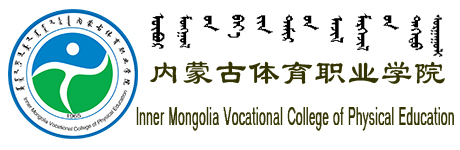 教学督导简报2020年第1期教学督导办公室( 教务处 )      2020年9月17日根据学院对教学督导工作的相关要求，为了加强教学管理，教学督导办公室全体工作人员在开学后两周（9月1日——9月15日）内对教学各环节进行了督查，现就整体督查情况做如下汇报：整体教学基本情况开学两周来，各系整体教学情况良好，教师上课精神饱满，学生学习热情高涨，呈现出良好的教学氛围。1.教师上课准备较为充分教学督导办公室工作人员对体育管理系、运动训练系、基础教育系本学期授课教师的教学计划、教学大纲、教案（课件）、教学进度表进行检查，共收集教学材料33份，整体上符合学院的规范要求，教学设计较为合理。2.课堂教学秩序井然有条从督查情况来看，两周来的课堂教学秩序井然，课堂气氛良好。教师整体能认真履行教学管理规章制度，教学材料准备齐全，能落实教学计划与教学大纲内容要求，无缺课、迟到、早退现象。3.学生课堂学习较为积极从督查情况来看，学生整体上课较为积极，课堂上能认真听讲做笔记，部分课堂师生互动积极，绝大部分同学课堂表现良好。以高职学生出勤统计结果为例，高职现有教学班（18级毕业实习班级除外）共12个，共计237名学生，两周来旷课共计40人次，旷课率仅为8.6%。4.教室卫生基本整洁干净从督查情况来看，开学来特别是第一周，教室、场馆基本上能保持整洁干净。二、课堂教学中存在的问题1.调课中存在统一协调问题教师在调课过程中，会涉及到教师所在系和学生所在系，各系部门如果统一协调不到位，会导致调课后通知不到学生的现象。2.教学器材短缺及场馆不足问题个别课程如乒乓球、羽毛球、排球、篮球等，在教学过程中存在器材短缺、场馆不足的问题，会影响到教学效果。3.在校生数据不够准确的问题因为部分学生入伍、请假、退学等因素，目前在校学生统计数字一直浮动不定，导致教学督查上课考勤情况统计数据不够准确。4.教室卫生未能保持的问题从第二周开始，教室、场馆整洁干净的环境开始逐步变差。特别是近一段时间，部分教室课桌内垃圾普遍较多，未能及时清理，严重影响了教学环境。三、问题反馈及处理对上述督查过程中发现的问题，督导办公室工作人员已及时向相关系部反馈、协调，大部分问题已得到及时解决。未能解决的问题，督导办公室将积极与相关系部协调，争取使这些问题得到妥善解决。                                教学督导办公室                                2020年9月16日